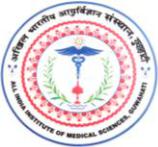 अखिल भारतीय आयुर्विज्ञानसंस्थान(एम्स), गुवाहाटीAll India Institute of Medical Sciences, GuwahatiChangsari, District- Kamrup Assam- 781101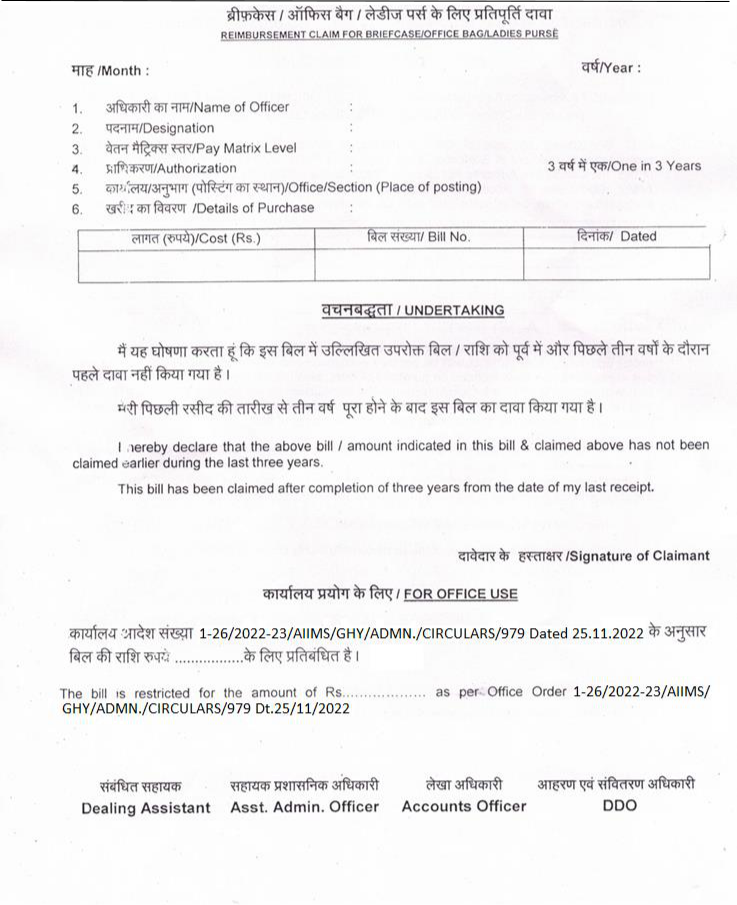 